DE OUDHEID IN KLEUR
COLOFON
OPDRACHTGEVER
Stad Tongeren Patrick Dewael – burgemeester en de leden van het schepencollege: An Christiaens (schepen van cultuur) / Johnny Vrancken Patrick Jans / Krijn Henrotte / Gerard Stassen / Jeannine Vanvinckenroye / Evelyne StassenLuc Houbrechts – algemeen directeur---------------------------------------------------------------------------------------------------------------------------CONCEPTGallo-Romeins Museum---------------------------------------------------------------------------------------------------------------------------INHOUD EN PROJECTORGANISATIEGallo-Romeins Museum i.s.m. Liebieghaus Skulpturensammlung, Frankfurt am MainPROJECTTEAM LIEBIEGHAUS SKULPTURENSAMMLUNGVertegenwoordigd door: Philipp Demandt (directeur)LIEBIEGHAUS POLYCHROMIE ONDERZOEKSPROJECTOntwikkeling experimentele reconstructies: Kristina Balzer / Christoph Bergmann / Corinna Bohn / Vinzenz Brinkmann / Federico Caro / Ralf Deuke / Paola Donati / Edilberto Formigli / Scott Geffert / Olaf Herzog / Andreas Hickel / Sylvia Kellner / Ulrike Koch-Brinkmann / Bianca Kress / Thorsten Opper / Heinrich Piening / Richard Posamentir / Jorun Ruppel / Jan Stubbe Østergaard / Christian TobinOndersteuning: Simonetta Bonomi / Christa Verhein Stiftung / Georgios Dontas / Gino Famiglietti / Scott Geffert / Ministerie van Cultuur en Sport, Helleense Republiek / Seán Hemingway / Raphaël Jacob / Nikolaos Kaltsas / Marco Leona / Carmelo Malacrino / Metropolitan Museum of Art, New York / Ministerie van Cultuur, Republiek Italië / Ministerie van Cultuur en Toerisme, Republiek Türkiye / Massimo Osanna / Demetrios Pandermalis / Miuccia Prada (Fondazione Prada) / Salvatore Settis / Staatliche Antikensammlungen und Glyptothek, München / Städelscher Museums-Verein e.V. / Nikolaos Stambolidis / Evi Touloupa / Ismene Trianti---------------------------------------------------------------------------------------------------------------------------SCENOGRAFIE EN GRAFISCH ONTWERPPièce Montée
Charlotte Debussche / Lisa Vanhaverbeke / Emma KeppensRik Jacques / Henryk Virabian / Janpieter Chielens---------------------------------------------------------------------------------------------------------------------------BRUIKLEENGEVERS BelgiëArcheocentrum Velzeke, Zottegem Koninklijke Musea voor Kunst en Geschiedenis, BrusselMusée Royal de Mariemont, MorlanwelzDenemarkenNy Carlsberg Glyptotek, KopenhagenDuitslandGeorg-August-Universität, GöttingenGoethe-Universität, Frankfurt am MainLiebieghaus Skulpturensammlung, Frankfurt am MainLudwig-Maximilians-Universität  (O. Primavesi, Leibnizpreis 2007), MünchenPrivécollectie, Frankfurt am MainStaatliche Antikensammlungen und Glyptothek, MünchenUniversität Heidelberg, HeidelbergFrankrijkMusée d’Aquitaine, BordeauxMusée du Louvre, ParijsItaliëFillion Art, PietrasantaMuseo Archeologico Nazionale di Reggio Calabria, Reggio CalabriaMuseo Archeologico Nazionale di Venezia, VenetiëMuseo del Lapidario di Urbino, UrbinoMuseo Nazionale Romano, Rome (i.s.m. Expona en Contemporanea Progetti)Parco Archeologico di Pompei, PompeïVaticaanstadMusei Vaticani, VaticaanstadVerenigd Koninkrijk 
The British Museum, LondenZwedenGöteborgs Universitet, Göteborg---------------------------------------------------------------------------------------------------------------------------KUNSTTRANSPORT Hasenkamp / HizkiaINSTALLATIE OBJECTENAtento / Etoile Mécanique 
---------------------------------------------------------------------------------------------------------------------------TEKSTREDACTIEGallo-Romeins Museum i.s.m. Patrick De RynckVERTALINGEN Brigitte Zwerver-Berret (FR) / Diana Goodwin (EN)---------------------------------------------------------------------------------------------------------------------------AUDIOVISUELE EN INTERACTIEVE PRODUCTIES Concept en inhoud: Gallo-Romeins MuseumProductie: Danse La Pluie (Kathy Holvoet en Klaus Verscheure)VIDEO-INSTALLATIE INTRODUCTIERegie en storyboard: Klaus VerscheureMontage en color grading: Ludo BollenFILM ‘DE MARMERGROEVE VAN CERVAIOLE’
Regie en storyboard: Klaus VerscheureProductie en coördinatie: Kathy HolvoetOpnames:Directeur fotografie: Nicola GnesiDrone operator: Michele CelliPostproductie:Offline editing: Danse La PluieOnline en color grading: Ludo BollenFILM ‘IN DE STEENGROEVE’Producent: C.D.C. du Gard (1993) - Jean-Claude Bessac en Valérie BretosOorspronkelijke titel: L’exploitation antique de la pierreCopyright: Centre national de la recherche scientifique, FrankrijkEditing: Danse La Pluie FILMS ‘VAN MARMERBLOK TOT BESCHILDERD BEELD’Regie en storyboard: Klaus VerscheureProductie en coördinatie: Kathy HolvoetOpnames:Directeur fotografie: Didier Lenglaert Beeldhouwer: Isidoor GoddeerisSchilder: Ulrike Koch-BrinkmannWetenschappelijk advies: Frans Doperé en Ulrike Koch-Brinkmann	Postproductie:Offline editing: Danse La PluieOnline en color grading: Danse La PluieVertalingen: Elan Languages3D-PROJECTIE ANTIEKE WONING DELOSOntwikkeling, 3D-design en realisatie: Spacemakers i.s.m. Danse La PluieHardware, technische ontwikkeling en kalibratie projectoren: OcularFilm ‘Het kleurrijke leven van Vinzenz en Ulrike Brinkmann-KOCH’
Regie en storyboard: Klaus VerscheureProductie en coördinatie: Kathy HolvoetOpnames:Directeur fotografie: Didier Lenglaert Klank: Geert VanasscheInterview: Silke Schmidt-RimplerPostproductie:Offline editing: Danse La PluieOnline en color grading: Ludo BollenVertalingen: Elan LanguagesFilms ‘OP ZOEK NAAR DE KLEUREN VAN…’Editing: Danse La PluieVertalingen: Elan LanguagesVoice-over: Ann Reymen (NL) / Julie Van H (FR) / Tess Bryant (EN)FOTOANIMATIESEditing: Frederic VanhalstSLIDERSOcularINTERACTIEVE SPELLENOntwikkeling: OcularTekeningen en animaties: PokkeGeluidsopname: Sound Wizard Voice-over: Warre Borgmans en Ini Massez (NL) / Benoît Grimmiaux en Véronique Lecrompe (FR)---------------------------------------------------------------------------------------------------------------------------AUDIOGIDSConcept: Gallo-Romeins MuseumTekstredactie: Gallo-Romeins Museum i.s.m. Patrick De Rynck Productie: Guide-ID i.s.m. Sound Wizard Voice-over audiogids volwassenen: Ini Massez (NL) / Jean-Pascal Ledoux (FR) / Chris Brooker (EN) Voice-over audiogids kinderen: Warre Borgmans (NL) / Benoît Grimmiaux (FR)Hardware: Guide-ID / RSF Vertalingen: Marie-Bé Clabaut (FR) / Brigitte Zwerver-Berret (FR) / Diana Goodwin (EN)---------------------------------------------------------------------------------------------------------------------------PROJECTIE BEELD MUZEConcept en inhoud: Liebieghaus SkulpturensammlungOntwikkeling: Satis&Fy---------------------------------------------------------------------------------------------------------------------------HARDWARE EN SOFTWAREOcular---------------------------------------------------------------------------------------------------------------------------FOTO’S EN FILMFRAGMENTENAlamy / Artlist / Duits Archeologisch Instituut Athene / Flickr / Gallo-Romeins Museum / Getty images / Liebieghaus polychromie onderzoeksproject / Ny Carlsberg Glyptotek Kopenhagen / Shutterstock / Wikimedia Commons / YouTube---------------------------------------------------------------------------------------------------------------------------SOUNDSCAPEGianni Marzo---------------------------------------------------------------------------------------------------------------------------TOTAALINRICHTING EN INTERIEURELEMENTEN Atento
---------------------------------------------------------------------------------------------------------------------------LICHTONTWERPChris Pype ---------------------------------------------------------------------------------------------------------------------------DRUK GRAFISCH WERKPrintville / Studio Line---------------------------------------------------------------------------------------------------------------------------CATALOGUS 
Uitgeverij: LannooCampus 

---------------------------------------------------------------------------------------------------------------------------COMMUNICATIE Hands Mediarouting 
Grafisch ontwerp campagnebeeld: Koen Neven---------------------------------------------------------------------------------------------------------------------------PARTNERS Vlaamse Gemeenschap - Departement Cultuur, Jeugd en MediaFonds Culturele InfrastructuurmuseumPASSmuséesRadio 2 / Het Belang van Limburg / TV Limburg / De LimburgerNMBS---------------------------------------------------------------------------------------------------------------------------DIRECTIE CULTUUR/TOERISME STAD TONGEREN Bert Leus - directeurGALLO-ROMEINS MUSEUM Wim Arijs / Linda Bogaert / René Clerinx / Sam Cleymans / Guido Creemers / Luna Cuypers / Baudouin Damas / Theo Deckers / Bart Demarsin / Bart Distelmans (directeur) / David Dujardin / Jasper Feucht / Nikki Grommen / Else Hartoch / Fabienne Hayen / Jana Hendrickx / Indra Hertigers / Marco Honinx / Sebastiaan Jammaers / Elly Latet / José Lodeiro Fuentes / Elena Mamaliga / Wouter Martens / Zoë Martens / Patrick Mathei / Stéphanie Mergeay / Sofie Pichal / Verna Renquin / Ilse Schalenbourg / Laura Slechten / Silvano Stuvers / Barbara Swennen / Igor Van den Vonder / Danny Vandelaer / Oréane Vandenreyt / Eddy Vandormael / Klaartje Vijgen / Kizzy Voets / Ingrid Vrancken / Lieve Walravens / Michaël WolfsMET DANK AAN 
Barbara Baert / Philip Bes / Stef Boogers / Tom Bosmans / Dries Daems / Marjan Debaene / Frans Doperé / Claudy Dujardin / Cécile Evers / Jane Fejfer / Wolfgang Filser / Jeugddienst Stad Tongeren / Natacha Massar / Thorsten Opper / Hanne Peeters / PXL-MAD / Roeland Scheepers / Toon Sykora / Alain Vanderhoeven / Annelies Ysebaert (Galery Ysebaert) alsook het gidsenteam en de vrijwilligers van het Gallo-Romeins Museum
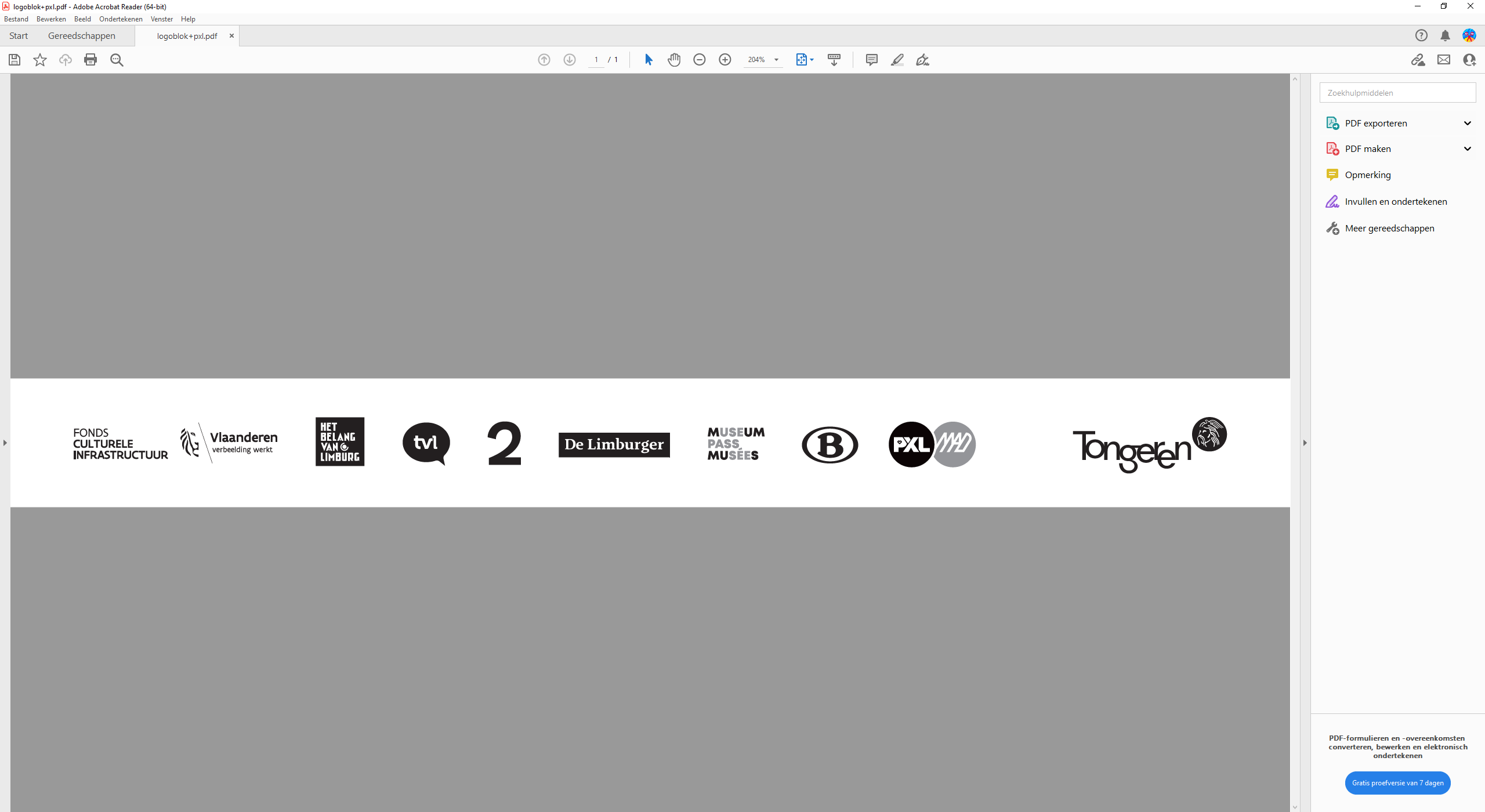 